NOMBRE:_______________________________ FECHA: _____/____/____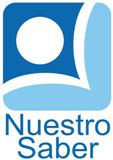 MAESTRO(A):______________________ GRADO:_____ GRUPO:________ESCUELA:____________________________________________________El Siglo XXEl siglo XX es el siglo en que el hombre ha avanzado más y más rápido. Se han producido muchos progresos en los campos de la industria, el comercio, la medicina y la tecnología.También es el siglo en el que poco a poco la democracia se ha impuesto como forma política de muchos países del mundo, lo que ha permitido que los ciudadanos podamos elegir a las personas que nos gobiernan.La riqueza creció de forma espectacular en el mundo, pero no en todas partes por igual. ¿Sabes que el 80% de la población del mundo vive hoy en día con solo el 20% de los recursos? Mientras que en algunos países se despilfarra, en otros no existen alimentos ni agua suficiente. Quizás en el siglo XXI podemos solucionarlo, quizás tu mismo puedas.Fernando G RodríguezMi Primer Libro de HistoriaPreguntas¿En cuál siglo avanzo más el hombre?R:¿Qué se produjo en el siglo XX?R:¿Qué se impuso en ese siglo?R:¿Qué se le ha permitido a los ciudadanos?R:¿Cómo creció la riqueza?R:¿Qué pasa en algunos países?R: